                                                                                             0+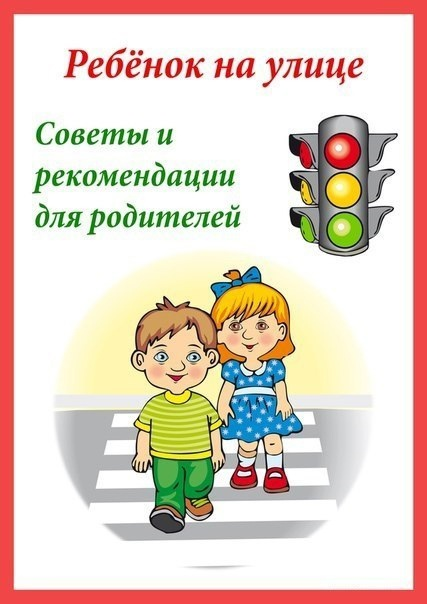 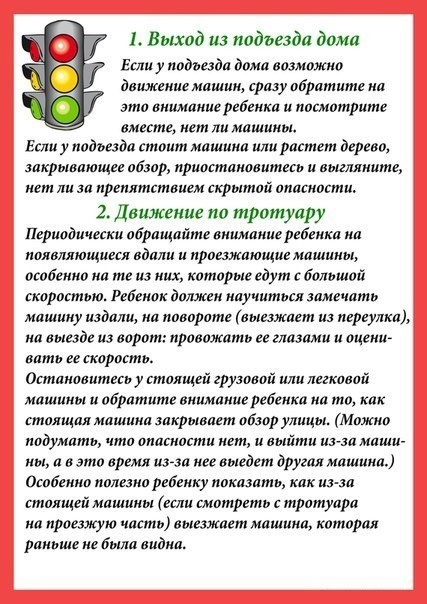 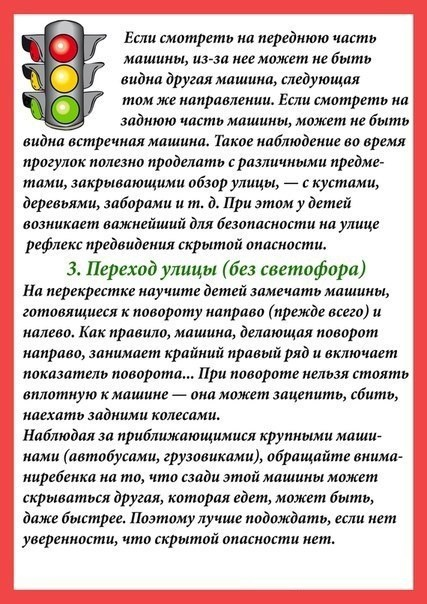 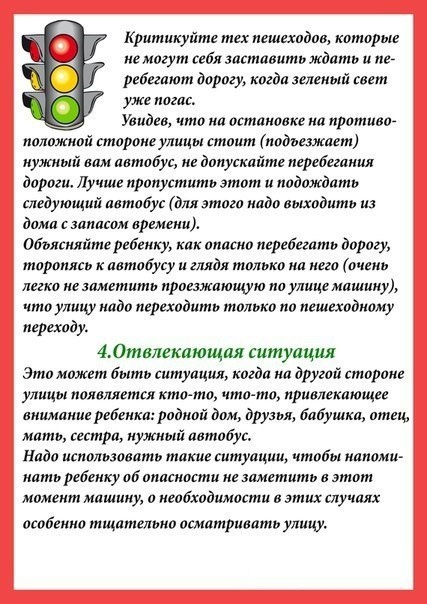 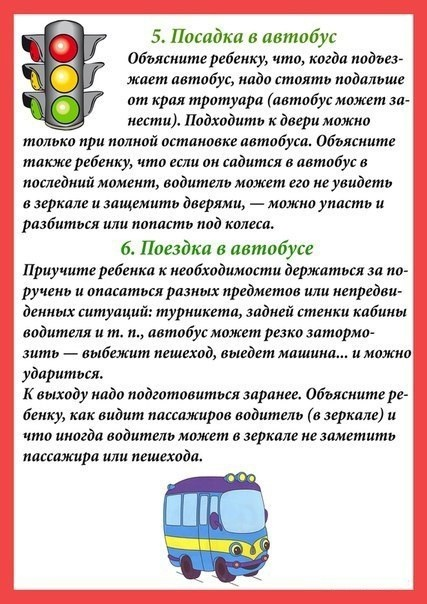 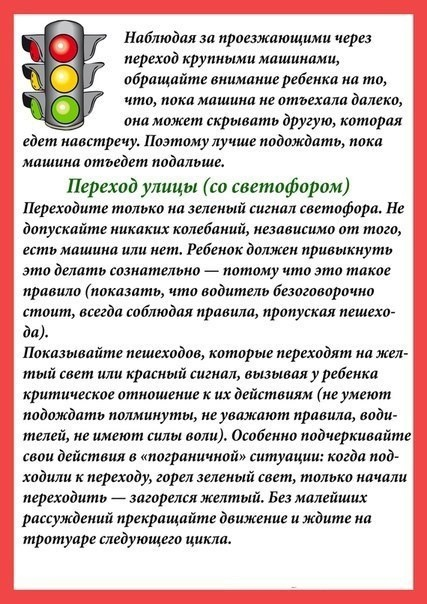 Ильина Г. Н.